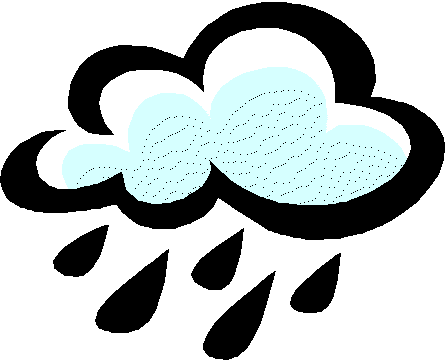 Bangor Area Storm Water Group MeetingMay 21, 2015; 9:00 am – 11:30 amLocation: University of Maine Augusta – Bangor Campus124 Eastport Hall, 128 Texas Avenue, Bangor, Maine  AGENDA9:00 am	Welcome and Introductions9:10 am	BASWG Changes, Organizational Ground Rules and Moving Towards PY3Big Happenings: Changes in leadership, MS4 representation and rolesGroup compilation of BASWG meeting ground rules and discussion9:30 am	Audit Preparation Scenario Exercise		Volunteer MS4: City of BangorScenario Focus: Post-construction BMP inspection at Bass Park/racing track area pondReview of scenarioBangor report on preparationDialogue with DEP and group discussion9:50 am	Opportunity for BASWG MS4s to collaborate with MDOT dry weather inspections10:00 am	Coffee Break and Networking on the Patio (weather permitting)10:30 am	Chloride Outreach Plans – Deadline Fast ApproachingCirculate drafts to all MS4sDetermine schedule to achieve compliance 10:45 am 	Education and Outreach – Reports, RFP, and Upcoming EventsStream clean-up reports (what worked, didn’t, support needed)Review of draft RFP – edits, discussion about timing/contract extension, presentation process, approval to circulate RFP11:15 am	Voting on upcoming meeting topicsStormwater funding alternatives: Utilities, SRCs, P3s, etc.Planning regional trainingsSniffing dogs (FB Environmental)Marketing your stormwater eventsGreen infrastructureCulvert sizing projects11:30 am	Meeting Adjourns